A Tan Kapuja Buddhista Egyház erkölcstan oktatásának alapelvei és gyakorlata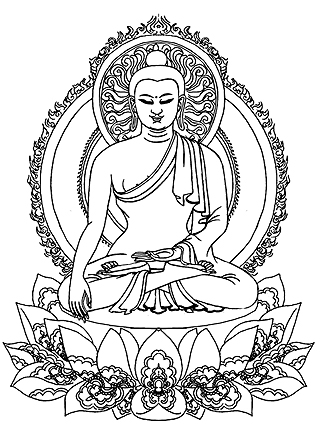 Általános célokA buddhista pedagógia sok ponton illeszthető a nyugati pedagógia célkitűzéseihez és számos területen gazdagíthatja is azt, kiegészítheti az oktatási-nevelési folyamat eredményeit azzal, amit fontosnak tart a buddhizmus. Ilyen az, hogy a gyerekek helyesen felmérjék azt az összefüggésrendszert, amelyben élnek, s a bennük rejlő lehetőségek, velük született tehetségek egészét képességekké fejlesszék.Ennek érdekében szükséges az, hogy kialakítsunk egy olyan nevelési, erkölcsoktatási elméletet és gyakorlatot, amely lehetővé teszi, hogy a gyermekekben élőek maradjanak bizonyos velük született képességek, illetve megkapják a támaszt a bennük rejlő lehetőségek kibontakoztatásához.A buddhizmus szellemében fontosnak tartjuk, hogy a nyitottság, a megismerésvágy, a kíváncsiság, a tudni akarás, a fejlett kifejezésbeli gazdagság, mely nemcsak szóbeli, sőt leginkább nem az, az eredeti látásmód, a könnyedség, a játékosság és a közvetlenség értékeit is fenn tudjuk tartani, meg tudjuk erősíteni a gyerekekben. Emellett fejlesztésre szorulónak tartjuk a következőket: a felelősségtudat, az önrendelkezés, az önuralom, a fegyelmezettség, az összpontosító képesség, az együttérzés, a készen kapott tudás visszaadása helyett képességek kibontakoztatása, az életközeli tanulással elnyert tudás ötletgazdag és megoldásközpontú alkalmazása, az erkölcsös és önfejlesztő magatartás- és tevékenységformák.Ezzel a buddhista pedagógia szerves része tud lenni a nyugati pedagógiának. Nem a keleti oktatási-nevelési módszereket kívánjuk adaptálni, hanem a keletiből és a nyugatiból a legjobb elemeket ötvözni egy olyan folyamatban, amely igyekszik megtalálni a középutat és egyensúlyt a nyugati és a keleti világ, kultúra eszményei és értékei között. Nem az a cél, hogy a mai világban a nyugati életstílustól eltávolodott emberek képződjenek, hanem olyanok, akik többletképességgel és az összefüggésekbe mélyebben hatoló látásmóddal felvértezve képesek helytállni környezetükben, fáradhatatlanul, kitartóan, eltökélten és hatékonyan munkálkodva önmaguk s a világ jobbításán. Ezt a holisztikus összefüggésekre építő megközelítést tehát három elvben ragadhatjuk meg. Egyfelől szeretnénk nagyobb figyelmet fordítani a keleti kultúrák megismertetésére, hiszen ez a mai, gyorsan változó világunkban meghatározó igény lehet. Ugyanakkor fontosnak tartjuk, hogy szervesen illeszkedjenek az ismeretek az iskolában tanított egyéb tantárgyak világába is. A buddhista szemléletet továbbá nem csak a nyugati kultúrához kívánjuk igazítani, hanem azon belül a magyar néphagyományhoz is, valamint kapcsolatot igyekszünk találni a hazai – keresztény és egyéb - vallások világához, szimbólumaihoz, tanításaihoz is, mivel a buddhizmus mindig odafigyelt a helyi kultúrákra és épített azokra. Iskolai erkölcstanoktatásÉrdeklődés és kellő számú jelentkezés nyomán az ország bármely iskolájában vállaljuk erkölcstan órák megtartását. Ezek során betekintést nyújtunk a buddhizmus szellemiségébe, alapvető szemléleti és módszertani jellemzőibe, valamint megismertetjük az és egyetemesen emberi törvényszerűségeket, a cselekedetek következményeire vonatkozó tanításokat. A többrétű, sokoldalú tapasztalatszerzésre fektetjük a hangsúlyt, különböző kulturális területek aktiválását igyekszünk elérni a következőkkel:a Buddha életének megismerésebeszélgetés a buddhizmus erkölcsi szabályairól és egyéb, a gyerekek életében vonatkozással bíró buddhista tanításokróla meditáció alapjainak (érzékelésfigyelést, testfigyelést, testtudatosságot, összpontosítóképességet, feszültségoldást és önismeretet eredményező módszerek) bemutatása és gyakorlásajógabeszélgetés szemléltető ábrákról (a buddhista szimbolika nagy jelképeiről) kézművesfoglalkozások (festés, rajzolás, gyurmázás, origamihajtogatás...), amelyek ugyancsak a figyelem fenntartását, az összpontosítást és a tudatos testhasználatot, valamint a képzelet mellett az alkotó- és formáló készséget fejlesztik mesemondás, - hallgatás, amelynek során a tanítások üzenetei észrevétlenül hatnak a gyermek bontakozó tudatára, megnyugvást eredményeznek, „rendet tesznek” a gyermekek lelkébendrámajáték, mesék eljátszása bábokkal vagy színpadra állítva, amely a buddhista történetek szereplőivel és tanulságaival való azonosulást teszik lehetővéaz évkör ünnepeinek követése (hazai ünnepeknél buddhista kapcsolódás megkeresése, buddhista ünnepek elhelyezése a hazai ünnepkörben)ismert és keleti játékok (labdadobálás, vakvezetés, elrejtett tárgyak keresése, tárgyak kitapintása, illatok felismerése, mondatok körbeadása, „kibogozódás”, s még sok más) – ezek fejlesztik kapcsolatteremtést, a bizalmat, az érzékelést, a lazítást és összpontosítást, a kölcsönös együttműködést, az ön- és csoportismeretet, s amelyek az igazságos és szabálytartó magatartások betartatásával az erkölcsi fegyelmezettséget is életre hívják, segítik, némelyik pedig fokozott éberségpróbaként is működik.A leghatékonyabban eme örömet okozó közös és alkotó tevékenységeken keresztül tudjuk átadni számukra a buddhista szemlélet legfontosabb értékeit. A foglalkozások jó lehetőséget jelentenek a tudatosság és az önkifejezés fejlesztésére. A gyermekek bontakozó tudatát meghívjuk egy olyan világba, ahol megtapasztalhatják és megtanulhatják az egymásra figyelés fontosságát, kialakítanak, megerősítenek magukban egy magasabb szintű tudatosságot önmagukkal, társaikkal és környezetükkel kapcsolatban. Egyéni képességeikhez szabott feladatokkal, s az így elért sikerélményekkel a gyermekek belső biztonságérzetét erősítjük. A relaxációs, meditációs gyakorlatokkal a belső békéből és a külső rugalmasságból származó kiegyensúlyozottságot igyekszünk megteremteni és megszilárdítani.Érdeklődés:Csörgő Zoltán nittantanár és oktatásszervező, Tel: 06-30-99-127-66, csorgo.zoltan@tkbf.huwww.tkbe.hu